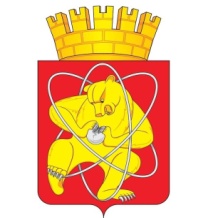 Городской округ «Закрытое административно – территориальное образование Железногорск Красноярского края»АДМИНИСТРАЦИЯ ЗАТО г. ЖЕЛЕЗНОГОРСКПОСТАНОВЛЕНИЕ21.08.2023                                                                                                                                     № 1687г. ЖелезногорскО внесении изменений в постановление Администрации ЗАТО                                  г. Железногорск от 02.06.2023 № 1059 «О создании рабочей группы по вопросам деятельности организаций, осуществляющих управление многоквартирными домами, расположенными на территории ЗАТО Железногорск»Руководствуясь статьей 16 Федерального закона от 06.10.2003 № 131-ФЗ «Об общих принципах организации местного самоуправления в Российской Федерации», Приказом Минстроя России от 08.08.2014 № 447/пр «Об утверждении формы комплекса мер по развитию жилищно-коммунального хозяйства субъекта Российской Федерации», Уставом ЗАТО Железногорск, в целях повышения эффективности работы организаций, осуществляющих деятельность по управлению многоквартирными домами на территории ЗАТО Железногорск, учета общественного мнения:ПОСТАНОВЛЯЮ:1. Внести следующие изменения в постановление Администрации ЗАТО г. Железногорск от 02.06.2023 № 1059 «О создании рабочей группы по вопросам деятельности организаций, осуществляющих управление многоквартирными домами, расположенными на территории ЗАТО Железногорск»:1.1. Второй абзац пункта 2.1. приложения № 1  к постановлению изложить в новой редакции:«Источниками информации для анализа и составления потребительского рейтинга управляющих организаций являются:».1.2. Пункт 2.2. приложения № 1  к постановлению изложить в новой редакции:«2.2. Рейтинг составляется ежегодно, в срок до 30 января года, следующего за годом, в период которого производился анализ деятельности управляющих организаций. Участие в рейтинге является добровольным. Согласие участия в рейтинге подтверждается заявлением, оформленным  в свободной форме и направленным председателю Рабочей группы.».1.3. Пункт 3.1. приложения № 1 к постановлению изложить в новой редакции:«3.1. Составление рейтинга проводится по результатам анализа деятельности управляющих организаций с присвоением баллов по каждому многоквартирному дому. Рейтинг составляется среди управляющих организаций, осуществляющих деятельность в сфере управления многоквартирными домами на основании лицензии, падавших заявление, указанное в п. 2.2.настоящего Положения».1.4. Пункт 3.2. приложения № 1 к постановлению изложить в новой редакции:«3.2. Анализ деятельности управляющей организации осуществляется по семи категорям:а) анализ сведений, предоставленных управляющими организациями по результатам анкетирования;б) анализ по результатам выполнения работ по благоустройству дворовой территории;в) анализ деятельности по предоставлению пакета документов для участия в государственных программах Красноярского края, связанных с благоустройством дворовых территорий и Всероссийских конкурсах, акциях связанных с благоустройством дворовых территорий, содействием вовлечению граждан;г) анализ потребителей (опросные листы);д) анализ оперативности взаимодействия с органами местного самоуправления посредством использования группы «ТЭЖФ Железногорска» мобильного приложения WhatsApp в информационно-телекоммуникационной сети «Интернет»;е) анализ деятельности по обеспечению платежной дисциплины;ж) анализ деятельности по результатам проверок органов государственного и муниципального контроля.».1.5. Первый абзац пункта 3.3. приложения № 1 к постановлению изложить в новой редакции:«3.3. Анализ сведений, предоставленных управляющими организациями, по результатам анкетирования осуществляется путем осмотра состояния общего имущества собственников помещений многоквартирного дома.».2. Управлению внутреннего контроля Администрации ЗАТО                       г. Железногорск (В.Г. Винокурова) довести настоящее постановление до сведения населения через газету «Город и горожане».3. Отделу общественных связей Администрации ЗАТО г. Железногорск (И.С. Архипова) разместить настоящее постановление на официальном сайте Администрации ЗАТО г. Железногорск в информационно-телекоммуникационной сети «Интернет».4. Контроль над исполнением настоящего постановления возложить на первого заместителя Главы ЗАТО г. Железногорск по жилищно-коммунальному хозяйству Р.И. Вычужанина.5. Настоящее постановление вступает в силу после его официального опубликования.Глава ЗАТО г. Железногорск                                                     Д.М. Чернятин